	Alaraby – 24/07/2014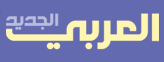 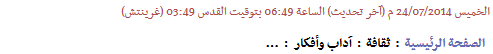 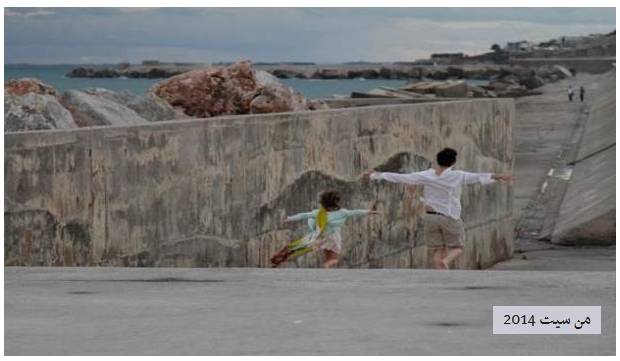 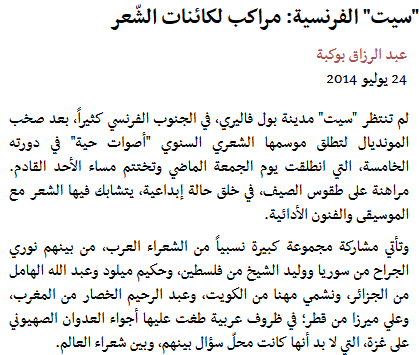 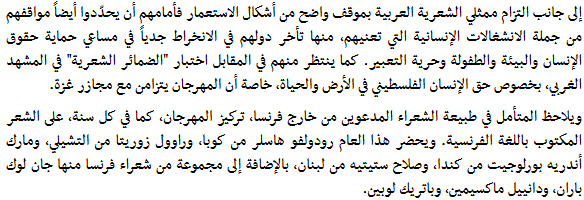 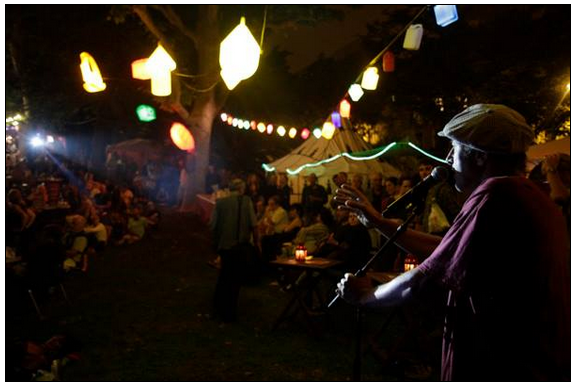 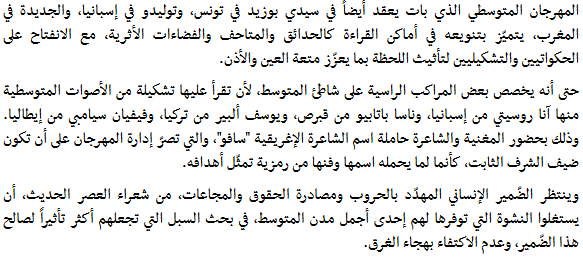 